                              Руководителям                               образовательных учреждений                                   Свободненского районаСогласно Постановлению Правительства Российской Федерации от 18 апреля 2012 г. № 343 «Об утверждении Правил размещения в сети Интернет и обновления информации об образовательных учреждениях», с целью создание единой структуры официальных сайтов образовательных учреждений Свободненского района и их соответствующего функционирования направляем Рекомендации по созданию официальных сайтов образовательных учреждений  (Приложение 1) и рекомендуемую Структуру официальных сайтов образовательных учреждений Свободненского района (Приложение 2).Просим привести официальные сайты в соответствии с Рекомендациями до 15.05.2013 года, а также предоставить в Отдел копии приказов о назначении лиц, ответственных за функционирование сайта.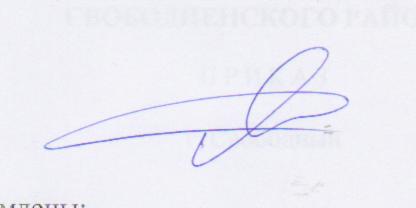 Начальник Отдела по управлению образованием                                   	                              В.В. ЯчныйМазур Т.П.5-49-26 (Приложение 1)Рекомендациипо созданию официальных сайтовобразовательных учрежденийСвободненского района	Сайт образовательного учреждения создается с целью информирования в короткие сроки населения о деятельности учреждения, предоставления актуальной информации для учеников и их родителей, публикации в сети Интернет творческих и научно-исследовательских материалов учащихся и педагогов, предоставления образовательного учреждения в Интернет-сообществе.Основные понятияНастоящие рекомендации определяет понятия, цели, порядок разработки сайтов образовательных учреждений Свободненского района (далее ОУ), требования и критерии.Основные понятия, используемые  в рекомендациях:Сайт – информационный web-ресурс, имеющий четко определенную законченную смысловую нагрузку.Разработчик сайта – физическое лицо или группа лиц, создавшие сайт и поддерживающие его работоспособность и сопровождение.Рекомендации разработаны в соответствии с законами РФ «Об образовании», «Об информации, информационных технологиях и о защите информации», нормативными актами Министерства образования и науки РФ.Создание и поддержка школьного сайта являются предметом деятельности школьной команды по информатизации. Сайт является не отдельным, специальным видом деятельности, он объединяет процесс сбора, обработки, оформления. Публикации информации с процессом интерактивной коммуникации и в тоже время представляет актуальный результат деятельности ОУ.Пользователем сайта может быть любое лицо, имеющее технические возможности выхода в Интернет.Порядок разработки сайтаРабота по созданию сайта регламентируется приказом по ОУ. Ответственность за содержание и достоверность размещаемой на сайте информации несут руководитель и администратор сайта. Сайт ОУ может разрабатываться как средствами ОУ, так и другими специализированными организациями на договорной основе. В случае разработки сайта сторонней организацией его разработка ведется в соответствии с техническим заданием.Функции сайтаОфициальный сайт ОУ должен выполнять следующие функции:- предоставление информации об ОУ;- обеспечение открытости образовательного процесса учреждения;- предоставление актуальной информации для учеников и их родителей о планируемых и прошедших мероприятиях, результатах олимпиад, экзаменов;- предоставление возможности заинтересованным посетителям задавать вопросы учителям и администрации, а также получать на них ответ.Требования и критерииДизайн сайта должен соответствовать целям, задачам, структуре и содержанию официального сайта, а также критериям технологичности, функциональности и оригинальности для конкретного ОУ.Критерии технологичности:- скорость загрузки страниц сайта;- оптимальный объем информационного ресурса.Критерии функциональности:- удобство навигации по сайту;- удобство усвоения информации;- стилистическая выдержанность (единообразие) дизайна и навигации первой страницы, страниц последующих уровней;- читаемость штрифов, т.е. достаточный размер, четкость, контрастный фон.Обязательная информацияНа официальном сайте ОУ в обязательном порядке размещается следующая информация, которая может быть дополнена на основании изменений в законодательстве:- официальное наименование ОУ и его реквизиты (дата создания, адрес, телефоны, адрес электронной почты);- информация об учредителе (наименование или фамилия, имя, отчество учредителя ОУ, его место нахождения, график работы, телефон, адрес сайта в сети Интернет, адрес электронной почты);- структура ОУ;- информация о руководителе (фамилия, имя, отчество руководителя ОУ, его место нахождения, график работы, телефон, адрес электронной почты);- информация о педагогических работниках (фамилия, имя, отчество, занимаемая должность, уровень образования, квалификация, наличие ученой степени, ученого звания);- информация о материально-техническом обеспечении и оснащении ОУ (наличие библиотеки, спортивных сооружений, условия питания, медицинского обслуживания, доступ к информационным системам) с указанием перечня зданий, строений, помещений и территорий;- копии учредительных документов (устав, лицензии с приложениями, свидетельство о государственной аккредитации, другие);- образовательные стандарты и требования;- планы: работы ОУ на год, финансово-хозяйственной деятельности (бюджетные сметы);- электронные образовательные ресурсы, доступ к которым обеспечивается обучающимся;-  направления научно-исследовательской деятельности;-  информация о правилах приема в ОУ, наличие мест;-  информация о профилактике ДДТТ;- поступление и расходы финансовых и материальных средств по итогам финансового года;- порядок оказание платных образовательных услуг, образец договора об оказании платных образовательных услугах, и стоимость платных образовательных услуг;- ежегодные публичные доклады ОУ;- ссылки на официальный сайт Министерства образования и науки РФ, федеральный портал «Российское образование», информационную систему «Единое окно доступа к ОР», единую коллекцию ЦОР, федеральный центр информационно-образовательных ресурсов, отдел по управлению образованием администрации Свободненского района.Рекомендуемая информацияНа официальном сайте ОУ рекомендуется размещать следующую информацию:- новости;- история ОУ;- расписание уроков;- нормативно-правовые документы;- электронный дневник;- проекты;- обучающие программы и другие электронные пособия.Не допускается к размещениюНа официальном сайте ОУ запрещается:- размещение информации, не имеющей отношения к образованию и ОУ;- размещение информации, не подлежащей свободному распространению в соответствии с Законодательством РФ;- наличие расхождений между одними и теми же сведениями, размещаемыми в разных разделах Интернет-сайта и элементах его оформленияАдминистрирование работы сайтаАдминистратором сайта признается лицо, имеющее доступ к редактированию материалов сайта в сети Интернет (обладающее соответствующими паролями ) и назначается приказом директора.Администратор несет персональную ответственность за совершение действий с использованием паролей для управления сайтом и за выполнение своих функций.Функции администратора сайта:- контроль за соблюдением Правил размещения в сети Интернет и обновления информации об ОУ;- признание и устранение нарушений функционирования сайта;- обновления информации на сайте (не реже 1 раз в 10 дней);- организация сбора и обработки необходимой информации;- передача вопросов посетителей их адресатам и публикация ответов;- обработка электронных писем;- решение технических вопросов, а также всех попутных вопросов, возникающих в связи с сайтом, возможно, передача их на рассмотрение руководства школы;На члена администрации ОУ приказом директора возлагается ответственный контроль деятельности администратора сайта, функционирование официального сайта ОУ.(Приложение 2)Рекомендуемая структураофициального сайта образовательного учрежденияСвободненского районаГлавная страница. НовостиО школе:- Учредитель (наименование или фамилия, имя, отчество учредителя ОУ, его место нахождения, график работы, телефон, адрес сайта в сети Интернет, адрес электронной почты);- Руководитель (фамилия, имя, отчество руководителя ОУ, его место нахождения, график работы, телефон, адрес сайта в сети Интернет, адрес электронной почты);- Структура образовательного учреждения.- Учредительные документы (копии устава, лицензии с приложениями, свидетельства о государственной аккредитации с приложениями, другие официальные документы);          - Педагогический коллектив (фамилия, имя, отчество, занимаемая            должность, уровень образования, квалификация, наличие ученой степени,           ученого звания).Условия обучения:- Материально-техническое обеспечение- Организация питания- Безопасность4. Нормативные документы:- Образовательные стандарты (требования к ним)- Планы (план работы ОУ на год, план финансово-хозяйственной деятельности (бюджетная смета, другие).- Отчеты (о поступлении и расходовании финансовых и материальных средств по итогам года, другие).- Публичный доклад.5. Ученикам:- Расписание уроков.- Олимпиады, конкурсы.- Готовимся к ЕГЭ и ГИА.- Внеурочная работа.- ЭОР.6. Родителям:- Электронный дневник.- Правила приема.         - Платные услуги (порядок оказание платных образовательных услуг,           образец договора об оказании платных образовательных услугах, и          стоимость платных образовательных услуг).         7. Инновационная деятельность (проекты)         8. Профилактика ДДТТ.          9. Каталог сайтов (ссылки на официальный сайт Министерства          образования и науки РФ, федеральный портал «Российское образование»,        информационную систему «Единое окно доступа к ОР», единую коллекцию        ЦОР, федеральный центр информационно-образовательных ресурсов, отдел       по управлению образованием администрации Свободненского района).       10. Обратная связь       11. Доска объявлений       12. КонтактыАДМИНИСТРАЦИЯ                                                                                    
  СВОБОДНЕНСКОГО РАЙОНАОТДЕЛ ПО УПРАВЛЕНИЮОБРАЗОВАНИЕМул.40 лет Октября, 84, г. Свободный676450,тел/факс 8 (41643) 5-05-54Е-mail: sv-raiono@yandex.ru;ОКПО 02102638 ОГРН 1022800760773ИНН/КПП 2823002590/2823010019.04.2013   №  344на № __________ от ________________